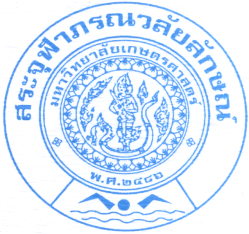 ใบสมัครสมาชิกสระว่ายน้ำจุฬาภรณวลัยลักษณ์KASETSART    UNIVERSITYEnglish  program                                                                                                    Date………….Month………………..…..year…………….                                                                                                                                                    ID Number…………………………….Faculty……………….Age……………..Year………........  100 Baht   / 1 year  /ticket 10 Baht / ( Student )  200 Baht   / 1 year  /ticket 20 Baht / ( Teacher )  500 Baht   / 1 year  /ticket 50 Baht / ( General )เรียน  ผู้อำนวยการกองกีฬา ศิลปะและวัฒนธรรม	Name (Mr./Ms.)…………………………..Last  name……………………….……………………..House No.( บ้านเลขที่)……………………Lane  (ซอย) ...........................Road   (ถนน).......................Sub-district(  ตำบล ).......................................... District(  อำเภอ  ).................................................................Province (จังหวัด )………………………….Telephone (เบอร์โทรศัพท์).................................................Occupation   (อาชีพ).........................................มีความประสงค์ที่จะ                                สมัครเป็นสมาชิกใหม่ Apply for a new membership     ต่ออายุสมาชิก  membership renewal	I agree thatข้าพเจ้าจะปฏิบัติตามข้อบังคับ  และระเบียบต่าง ๆ  ของสระว่ายน้ำจุฬาภรณวลัยลักษณ์ มหาวิทยาลัยเกษตรศาสตร์ /I will behave in accordance with the rules and regulations concerning Chulabhon Walailak Swimming pool.ข้าพเจ้าจะรักษาไว้ซึ่งมารยาท  และศีลธรรมอันดีงามของสมาชิก /I will be well-   mannered, be gentle and membership self-discipline.	3.ข้าพเจ้าจะรับผิดชอบเกี่ยวกับทรัพย์สินที่นำติดตัวมาสระด้วยตนเองหากเกิดชำรุด    เสียหายจะไม่ เรียกร้องค่าเสียหายใด ๆ ทั้งสิ้น/I beware of my whole belonging. In case of damaged or lost, I agree not to raise the said events to make any claim against.		4.   หากเกิดอุบัติเหตุบริเวณสระว่ายน้ำ เรียนหรือเล่นจนขณะได้รับบาดเจ็บ  เจ็บป่วย  หรือถึงแก่ชีวิต ข้าพเจ้าขอรับผิดชอบต่อการเสียหายที่เกิดขึ้นด้วยตนเองโดยไม่ถือว่าเป็นความผิดของมหาวิทยาลัยเกษตรศาสตร์ และจะไม่เรียกร้องค่าเสียหายใด/ If any accident, injury, illness or death is caused by my carelessness, I agree not to raise the said events to make any claim against.		5.  ข้าพเจ้ายินดีที่จะชำระค่าบำรุงรายปี  ปีละ....................บาท   และค่าบริการลงสระว่ายน้ำตามระเบียบที่	มหาวิทยาลัยเกษตรศาสตร์กำหนด/ I understand and agree to pay the annual membership fee, ………….THB per year and service fees for using Chulabhon Walailak Swimming pool by follow the University rules.ข้าพเจ้าขอรับรองว่ารายละเอียดข้างต้นเป็นความจริง      I have read and accept all conditions above(……………………………………………………..)Applicant signature 